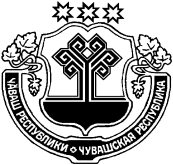 В соответствии с Федеральным законом от 30.04.2021 № 116-ФЗ "О внесении изменений в отдельные законодательные акты Российской Федерации"                                         Собрание депутатов Краснооктябрьского  сельского поселенияШумерлинского района Чувашской Республики решило:1. Внести в Порядок проведения конкурса по отбору кандидатур на должность главы Краснооктябрьского  сельского поселения, утвержденный решением Собрания депутатов  Краснооктябрьского   сельского поселения Шумерлинского района Чувашской Республики от 03.09.2015 года № 61/1, следующие изменения:1.1. пункт 15 дополнить подпунктами 4.1- 4.2. следующего содержания:«4.1) наличие ограничений пассивного избирательного права для избрания выборным должностным лицом местного самоуправления предусмотренных, пунктами 3-3.2. статьи 4 Федерального закона от 12 июня 2002 года № 67-ФЗ «Об основных гарантиях избирательных прав и права на участие в референдуме граждан Российской Федерации»4.2) прекращение гражданства Российской Федерации, прекращение гражданства иностранного государства - участника международного договора Российской Федерации, в соответствии с которым иностранный гражданин имеет право быть избранным в органы местного самоуправления, приобретение им гражданства иностранного государства либо получение им вида на жительство или иного документа, подтверждающего право на постоянное проживание гражданина Российской Федерации на территории иностранного государства, не являющегося участником международного договора Российской Федерации, в соответствии с которым гражданин Российской Федерации, имеющий гражданство иностранного государства, имеет право быть избранным в органы местного самоуправления.».2. Настоящее решение вступает в силу после его опубликования в информационном издании «Вестник Краснооктябрьского   сельского поселения Шумерлинского района» и подлежит размещению на официальном сайте Краснооктябрьского   сельского поселения Шумерлинского района в сети Интернет.Председатель Собрания депутатов Краснооктябрьского  сельского поселения                                                      О.М. АлексееваГлава Краснооктябрьского сельского поселения                                                                                            Т.В.  ЛазареваЧĂВАШ РЕСПУБЛИКИÇĚМĚРЛЕ РАЙОНĚЧУВАШСКАЯ РЕСПУБЛИКАШУМЕРЛИНСКИЙ РАЙОН ХĚРЛĔ ОКТЯБРЬ ЯЛ ПОСЕЛЕНИЙĚН ДЕПУТАТСЕН ПУХĂВĚ ЙЫШĂНУ              «16 » июля 2021г.   №13/3 Хěрле Октябрь поселокěСОБРАНИЕ ДЕПУТАТОВ КРАСНООКТЯБРЬСКОГО СЕЛЬСКОГО ПОСЕЛЕНИЯ            РЕШЕНИЕ« 16» июля 2021г.  № 13/3поселок Красный ОктябрьО внесении изменений в решение Собрания депутатов  Краснооктябрьского сельского поселения Шумерлинского района от 03.09.2015 года                       № 61/1«Об утверждении Порядка проведения конкурса по отбору кандидатур на должность главы Краснооктябрьского сельского поселения»